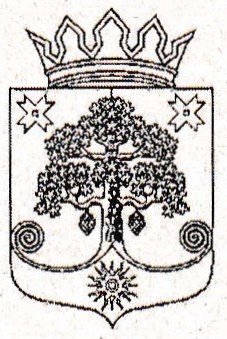 Республика Карелия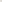 АДМИНИСТРАЦИЯ СЕГЕЖСКОГО МУНИЦИПАЛЬНОГО РАЙОНАПОСТАНОВЛЕНИЕ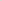 от 05 июля 2022 года N2 802Сегежа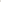 Об утверждении Положения об исполнении расходных обязательств муниципального образования <<Сегежский муниципальный район», осуществляемых за счет субвенции, предоставляемой из бюджета Республики Карелия на выплату компенсации платы, взимаемой с родителей (законных представителей) за присмотр и уход за детьми в муниципальных образовательных организациях Сегежского муниципального района, реализующих основную общеобразовательную программу дошкольного образования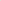 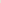 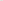 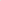 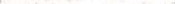 В целях исполнения расходных обязательств, в соответствии с Бюджетным кодексом Российской Федерации, Федеральным законом от 6 октября 2003 г. N2 131-ФЗ общих принципах организации местного самоуправления в Российской Федерации», Федеральным законом от 29 декабря 2012 г. N2 273-ФЗ образовании в Российской Федерации>>, Законом Республики Карелия от 20 декабря 2013 г. N2 1755ЗРК образовании>>, Порядком установления и исполнения расходных обязательств муниципальных образований, подлежащих исполнению за счет субвенций из бюджета Республики Карелия, утвержденным постановлением Правительства Республики Карелия от 18 марта 2008 г. N2 60-П, Порядком обращения за получением компенсации платы, взимаемой с родителей (законных представителей) за присмотр и уход за детьми, осваивающими образовательные программы дошкольного образования в организациях, осуществляющих образовательную деятельность, и порядка ее выплаты, утвержденным постановлением Правительства Республики Карелия от 20 мая 2014 г. .N2 155-П, Уставом муниципального образования <<Сегежский муниципальный район>> администрация Сегежского муниципального района п о с т а н о в л я е т: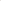 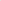 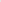 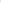 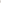 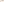 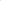 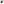 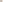 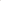 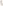 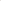 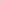 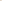 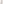 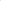 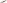 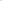 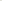 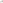 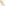 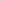 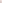 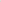 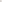 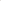 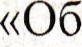 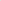 1, Утвердить прилагаемое Положение об исполнении расходных обязательств муниципального образования «(Сегежский муниципальный район», осуществляемых за счет субвенции, предоставляемой из бюджета Республики Карелия на выплату компенсации платы, взимаемой с родителей (законных представителей) за присмотр и уход за детьми в муниципальных образовательных организациях Сегежского муниципального района, реализующих основную общеобразовательную программу дошкольного образования.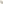 2. Управлению по организационным вопросам, информатизации и связям с общественностью администрации Сегежского муниципального района (Балашова О.А,) обнародовать настоящее постановление путем размещения официального текста в информационно-телекоммуникационной сети «Интернет» на официальном сайте администрации Сегежского муниципального района http://home.onego.ru/~segadmin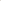 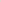 З. Признать утратившим силу постановление администрации Сегежского муниципального района от 18 марта 2015 г. N257 «Об утверждении Положения об исполнении расходных обязательств муниципального образования «Сегежский муниципальный район», осуществляемых за счет субвенции предоставляемой из бюджета Республики Карелия на выплату компенсации платы, взимаемой с родителей (законных представителей) за присмотр и уход за детьми в муниципальных (иных) образовательных учреждениях Сегежском муниципального района, реализующих основную общеобразовательную программу дошкольного образования».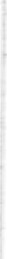 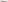 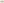 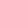 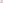 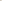 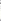 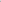 4. Контроль за исполнением настоящего постановления оставляю собой.Глава администрации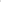 Сегежского муниципального района	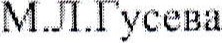 